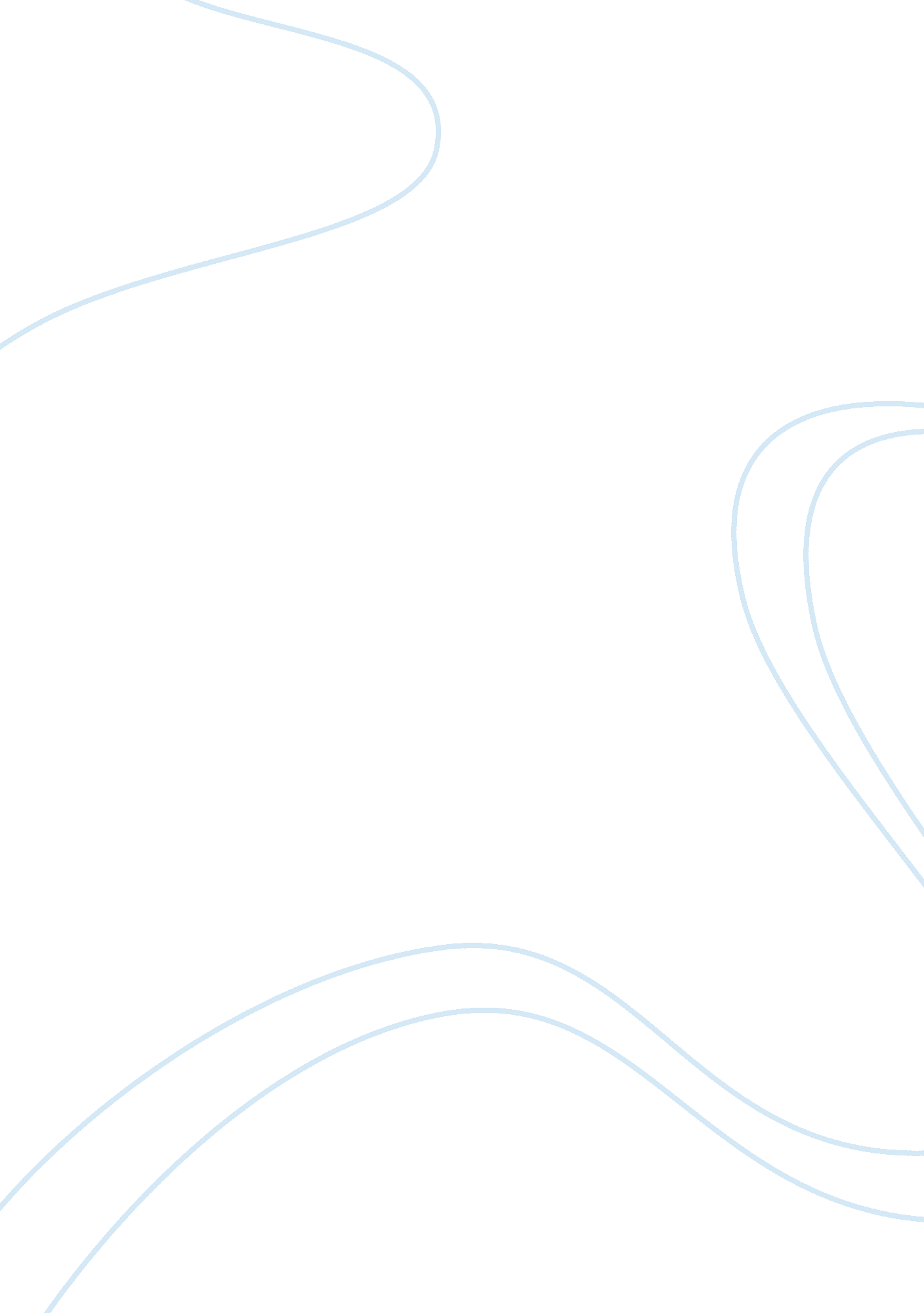 Persuasive-global warming assignment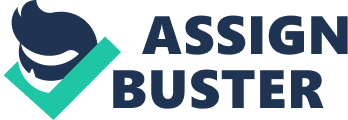 What will we do to slow this warming? How will we cope with the changes we’ve already sent into motion? While we struggle to figure it all out earth hangs in balance. Global warming is real and is destroying our planet. We as inhabitants need to Stop it! Today we will kick at what global warming really is and what its’ effects are. According to Dictionary. Com, global warming is “ An increase in the earth’s atmospheric temperature that causes corresponding changes in climate and that may result from the greenhouse effect. ” Okay, so the earth’s temperature is heating up. Why is that so bad? Summer all the time, right? Well, not exactly. National geographic. Com states there are many bad things that result from the temperature rising, such a natural disasters. According to the IS. S. Geological Survey predictions in 2008, by 2030, Glacier National Park will have no glaciers left. Global warming has also put many animals in severe danger. When all those glaciers melt, it has left animals that depend on the ice at a higher risk of drowning. When the ocean temperatures rise, it leaves all the life in it to try to adapt. Now, over millions of years the ocean had stayed at constant temperatures. All of a sudden it starts to rise unexpectedly for all living in there? Many scientists doubt the ocean life will be able to adapt. Marine life isn’t the only animals in danger. Many animals who live in the rainforest’s lose their homes every day. In fact, every second, a slice of rainforest’s the size of a football field is mowed down. That is 86, 400 football fields of rainforest’s mowed down a day, and over 31 million fields a year! Due to all of this, scientists predict that 1/3 of all plants and animals will be extinct by 2050. Encourage others to help conserve and save the earth! 